REKAPITULASI DATA DIRI PESERTA                                                                           (DOSEN PEMBIMBING, KETUA TIM, DAN ANGGOTA TIM FINALIS) PembimbingMahasiswaModel Bangunan Gedung 8 Lantai –  Klasifikasi Baja/Beton Pracetak*)……………., … Juli 2022					Ketua Tim,				Anggota Tim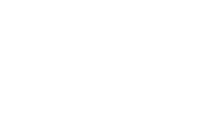 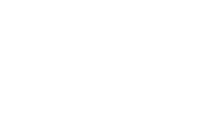 (………………….) 			(………………….) NIM.				NIM.Keterangan:Peserta Kompetisi Bangunan Gedung Indonesia XIII-2022 berjumlah 2 orang Mahasiswa/i, dan 1 orang Dosen Pembimbing untuk setiap Klasifikasi.Form 1D ini diisi saat daftar ulang jika lolos sebagai Finalis.*)	Coret Klasifikasi Kompetisi yang tidak diusulkan dalam Proposal.Kompetisi Bangunan Gedung Indonesia (KBGI) XIII-2022Noa).Nama Lengkap b).Bidang Keahliana).Gelar Kesarjanaan b).Pendidikan Akhir(S1/S2/S3)a).Jurusan b).FakultasPria/Wanita1a).b).a).b).a).b).Noa).Nama Lengkap b).NIM.a).Jurusan/Program Studi b).SemesterPria/Wanita1a).b).a).b).2a).b).a).b).